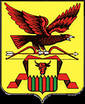 Российская ФедерацияСовет    Муниципального   образованиясельского поселения «Елизаветинское»	Решение    « 24  « января    2012 г.						         	№ 15« Об утверждении  проекта Правил землепользования и застройки»                  Руководствуясь  ФЗ -№131 « Об общих принципах организации местного самоуправления» , Градостроительным кодексом Российской федерации , Уставом сельского поселения «Елизаветинское» Совет решил:1.Утвердить Правила землепользования и застройки муниципального образования сельское поселение «Елизаветинское» .2.Данное решение  и утвержденные  «Правила землепользования и застройки «опубликовать в Газете «Вести Читинского. 3.  Настоящее решение вступает в силу со дня его опубликования .Председатель совета сельского поселения «Елизаветинское»     					Борисов Ю.А.